DOMEK V IRSKUDalší Romantický útěk z bestsellerové série Julie Caplinové 23. března 2022, PrahaBestsellerová autorka Julie Caplinová posílá své hrdinky do různých světových metropolí, kde najdou nejen lásku, ale především samy sebe. V jarní novince Domek v Irsku se Hannah rozhodne vyměnit kariéru úspěšné právničky za vyhlášený kurz vaření v Irsku. Cestou se zastaví v Dublinu, kde potká charismatického Conora. Když se přesune na malebný venkov, zjistí, že to, co se stalo v Dublinu, tak docela v Dublinu nezůstalo… Užijte si romantiku a nechte se unášet příběhem, který si vás získá od první stránky! Domek v Irsku vychází v nakladatelství Cosmopolis, které je součástí Nakladatelského domu GRADA.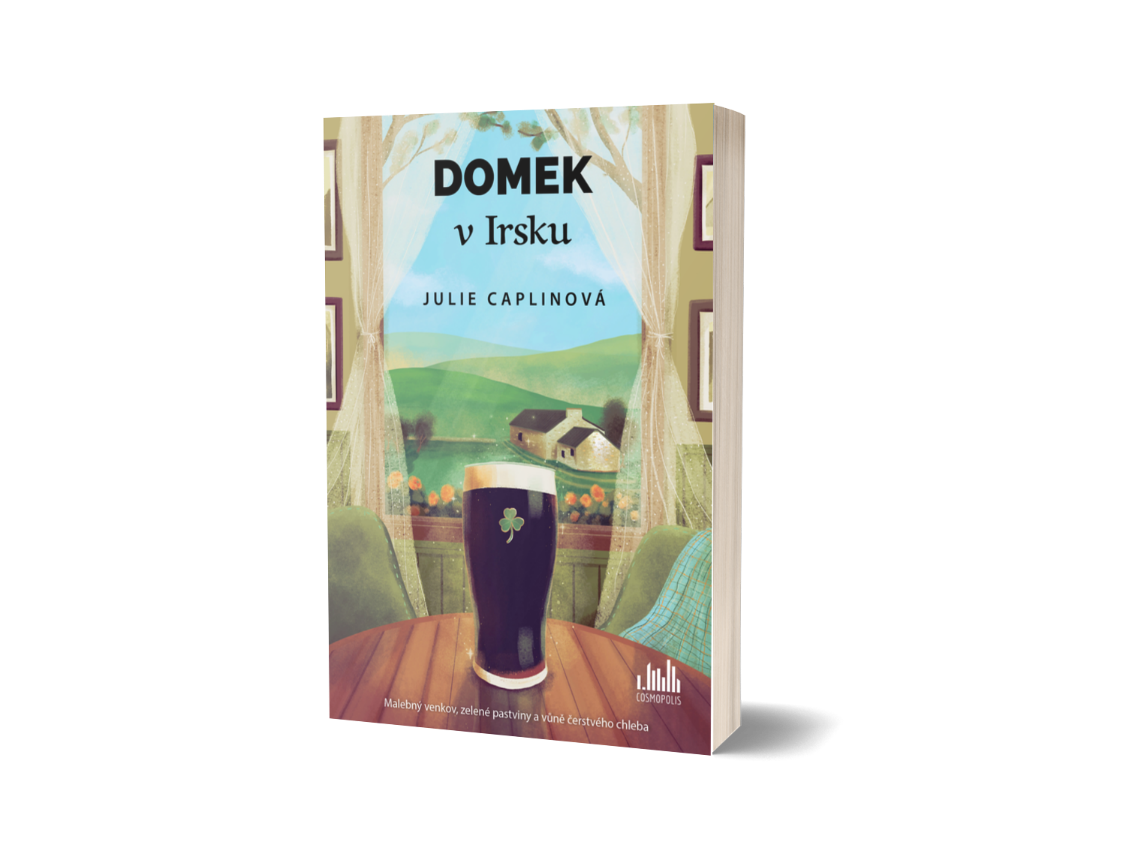 Uvelebte se v oblíbeném křesle a užijte si výlet na krásný irský venkov!Hannah se rozhodla pro velkou životní změnu. Opustí kariéru úspěšné právničky z uspěchaného Manchesteru a vydá se na šestitýdenní kurz vaření v Irsku. Cestou se zastaví v Dublinu, kde si užívá všechno, co nové město nabízí – irské speciality, skvělé drinky a také společnost charismatického Conora, se kterým se náhodou seznámí. Když se další den přesune na malebný venkov a ubytuje se v útulném domku, zjistí, že to, co se stalo v Dublinu, tak docela v Dublinu nezůstalo… Kulinářská škola, ukrytá mezi krásně zelenými kopci, naučí Hannah víc než kuchařské základy. Přečtěte si také předchozí knihy bestsellerové série Romantické útěkyVšechny knížky Julie Caplinové spojuje milá a pohodová atmosféra známých měst a sympatické hrdinky. I přes nesnáze, které je potkávají, přijdou všechny na to, že šálek kávy spraví náladu, dobrý dortík vykouzlí úsměv na rtech a lásku můžete najít i při šlehání krému do makronek. A právě tu kouzelnou schopnost propojit romantiku s vášní pro jídlo a vykreslit atmosféru místa oceňují všechny čtenářky, které si sérii Romantické útěky zamilovaly.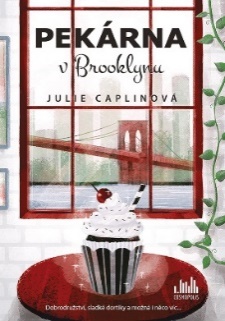 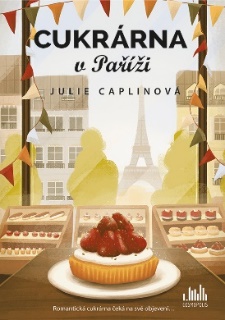 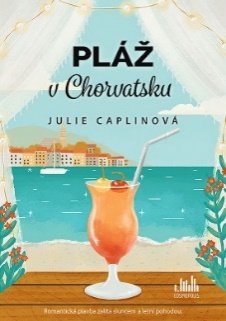 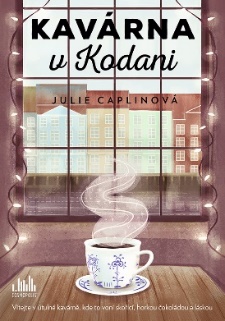 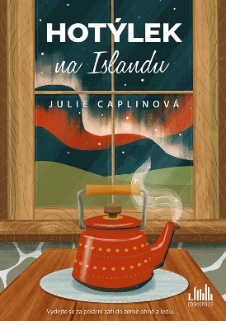 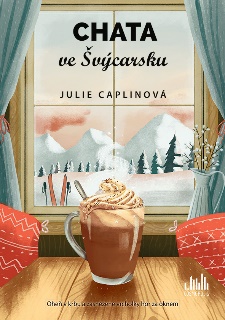 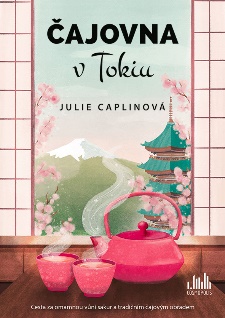 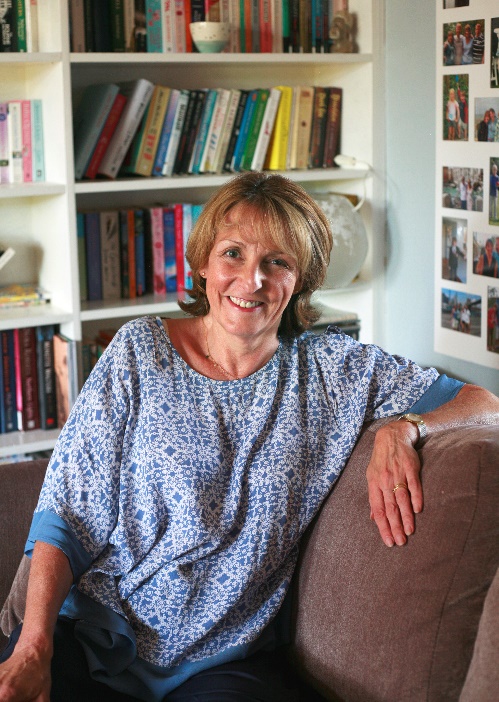 JULIE CAPLINOVÁ Julie Caplinová je závislá na cestování a dobrém jídle. Neustále se snaží vypátrat dokonalý gin a je až nezdravě vybíravá, co se sklenic, toniku a ozdob týče. Mezi ochutnávkami ginu napsala svůj první román, který se odehrává v jednom z mnoha měst, které během života poznala. Jako PR ředitelka se několik let potloukala po Evropě a brala nejlepší žurnalisty zabývající se jídlem a pitím na novinářské exkurze (tzv. služební cesty), aby ochutnali gastronomické pochoutky v nejrůznějších městech v Itálii, Francii, Belgii, Španělsku, Dánsku a Švýcarsku. Byla to náročná práce, ale někdo to dělat musel. Tyto exkurze se staly inspirací k napsání série Romantické útěky.K dispozici na vyžádání: kniha k recenzikniha do soutěžeukázka z knihyhi-res obálkarozhovor s autorkouKontaktní údaje:Tereza Charvátová, PR a propagaceNakladatelský dům GRADAU Průhonu 22, 170 00 Praha 7t.charvatova@grada.cz, +420 703 143 154www.grada.czO společnosti GRADA Publishing:Nakladatelský dům GRADA Publishing, a.s. si od roku 1991 drží pozici největšího tuzemského nakladatele odborné literatury. Ročně vydává téměř 400 novinek ve 150 edicích z více než 40 oborů. Od roku 2015 nakladatelský dům rychle expanduje i mimo oblast kvalitní odborné literatury. Tradiční značka GRADA zůstává vyhrazena odborným knihám ze všech odvětví a oblastí lidské činnosti. A ani pět novějších značek nakladatelství na knižním trhu jistě nepřehlédnete. První, u čtenářů úspěšnou značkou je COSMOPOLIS, přinášející zahraniční i českou beletrii všech žánrů. Další již zavedenou značkou je BAMBOOK, značka dětské literatury předkládající malým čtenářům díla českých i zahraničních autorů a ilustrátorů. Značkou věnující se poznání, tématům z oblasti zdravého životního stylu, body-mind, spiritualitě či ekologii, je ALFERIA. Akvizicí získaná značka METAFORA rozšiřuje nabídku nakladatelského domu o další kvalitní beletrii i zájmovou a populárně naučnou literaturu. Prozatím poslední, rychle rostoucí značkou Nakladatelského domu GRADA je BOOKPORT, unikátní projekt online knihovny, který již dnes disponuje třetinou všech e-knih v ČR.